清真寺的五大功能الوظائف  الخمس الكبرى للمسجد<اللغة الصينية – Chinese- 中国>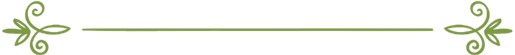 编审：伊斯兰之家中文小组مراجعة: فريق اللغة الصينية بموقع دار الإسلام清真寺的五大功能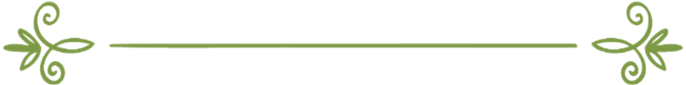 今天是伊斯兰历1436年新年的开始，在这样一个日子到来的时候，我们不禁会想起穆圣（祈主福安）和圣门弟子们历尽艰辛从麦加迁徙到麦地那的壮举。伊斯兰历被称为“希吉莱历”（意为迁徙），它是以穆圣（祈主福安）和圣门弟子的迁徙的那一年作为纪元（历史纪年的起算年代）。世界上有许多历法，绝大多数是以某人的诞辰作为纪元的，比如世界上通行的公历，就是以耶稣（尔萨圣人）诞生的那一年作为纪元的。穆圣（祈主福安）是万圣万贤的领袖，一切被造物中最受真主喜爱的，尽管如此，伊斯兰历并没有以他诞生的那一年作为纪元，也没有以他为圣的那一年作为纪元，而是他为圣十三年后的迁徙作为纪元。公元622年9月16日（时值教历三月），穆圣（祈主福安）与艾布·伯克尔等离开麦加，当月27日到达麦地那。公元639年，欧麦尔任哈里发期间，与大家协商后决定提前两个月，把公元622年7月16日（教历元月）定为伊斯兰教历的元年元旦。伊斯兰的核心理念就是为主喜，为主怒，为主奉献一切。当年，圣门弟子在麦加受尽多神教徒的压迫，为了捍卫伊斯兰、捍卫信仰，放弃了自己的家庭、亲人和财产，背井离乡远赴麦地那。迁徙的精神就是为真主奉献一切。当年，圣门弟子们得到穆圣（祈主福安）的指示，纷纷秘密迁徙。古莱氏人谋划暗杀先知，真主襄助了先知和艾布·伯克尔，他俩当夜就迁徙出走了。当古莱氏人的计划落空后，第二天就派人追击先知，并悬赏一百峰骆驼。先知和艾布·伯克尔在绍尔洞避难，三天没有出来。第四天，两人从洞中出来，沿红海边绕道奔赴麦地那。真主曾经在此之前，让穆圣（祈主福安）一夜之间从麦加禁寺疾行到了古都斯（耶路撒冷）的远寺，又从那里起程登霄，遨游了七层天，当夜就返回了麦加。我们不禁要问，真主是伟大的主宰，穆圣（祈主福安）是封印万圣的至圣，真主完全有能力让先知瞬间从麦加到达麦地那，为何还要受那么多艰难困苦才到麦地那？这是在告诉我们：信仰需要奉献，更需要承担，受难的过程是必须的。否则，回赐那么容易获得吗？乐园那么容易进入吗？乐园的高品如何获得呢？就是通过克服艰难困苦才得到的。当我们遇到艰难险阻的时候，万万不可抱怨，要知道这是真主的考验，这是升高品级的媒介。穆圣（祈主福安）在到达麦地那之前，在库巴村建立了（迁徙后）伊斯兰史上的第一座清真寺。先知到达麦地那后，立即投身建设圣寺，“一切清真寺，都是真主的，故你们应当祈祷真主，不要祈祷任何物。”（72:18）伊斯兰新年到来之际，我们不禁想起穆圣（祈主福安）的迁徙，想起先知到达麦地那后的第一件事情——建设清真寺。因此，今天我们围绕清真寺展开学习。伊斯兰初期，地球上的清真寺并不多。在真主的襄助之下，清真寺越来越多，遍布全球。对于阿拉伯人来说，中国很遥远，也就有了“知识远在中国，亦当求之”的说法。知感真主，据官方统计，我国有近四万座清真寺。清真寺是穆斯林的中心：崇拜中心、教育中心、文化中心、服务中心、更是宣教中心。清真寺的功能发挥得如何，直接关系着伊斯兰的生存和发展。然而，我们的现状是：清真寺越来越多，但许多地方的教门还是在滑坡，甚至落后了。清真寺越来越多，礼拜的人越来越少，有的清真寺甚至成为了纯粹的旅游景点供游客参观。这些都是为什么呢？原因很多，但最重要的是没有发挥清真寺应发挥的作用。清真寺，阿拉伯语名为“麦斯志德（مسجد）”，大寺名为“贾米尔（جامع）”，此词有两个意思，其一：聚合，意为将大家聚集在一起；其二：综合、全面，意为清真寺的功能是全面的。清真寺各方面的功能受到局限，没有发挥出来，那么教门的发展就会受到制约，甚至滞后。清真寺的第一大功能就是崇拜功能。“麦斯志德（مسجد）”原意就是叩头的地方。建设清真寺就是为了成立者麻提（集体），让更多的人礼拜。住在清真寺附近的人居然长期不来清真寺礼集体拜，那修建清真寺有何用？穆圣（祈主福安）：“礼拜是教门的支柱，恪守拜功者，力行了教门；撇弃拜功者，毁坏了教门。”清真寺的第二功能就是教育功能。穆圣（祈主福安）在麦地那建立圣寺后，积极投身教育事业，随时随地教导周围的圣门弟子，培养他们成为了后人无法企及的一代精英，正是他们将伊斯兰推向了全世界，才有了伊斯兰的辉煌。教育功能已在许多清真寺消失，寺里没有念经的满拉（学生），教门就难以继承。知感真主，我们南关清真寺重建之后，各方面都在发展，满拉人数不断增加，阿訇们也在积极努力地为学生们教授知识。祈求真主，回赐所有为我寺教育工作付出努力的同胞们！清真寺的第三功能就是文化功能。我们伊斯兰需要文化来传播。伊历六年，穆圣（祈主福安）率领2000人去麦加（当时由古莱氏人控制），准备进行副朝，却受到古莱氏人的阻挡。后来，双方经过艰难协商达成著名的《侯德比亚和约》，穆斯林当年返回麦地那，第二年前往麦加还补副朝。一位圣门弟子护着先知一边巡游克尔白，一边慷概激昂地吟诗，诗词内容十分尖刻，句句针对周围观看的古莱氏人。有人欲阻止那位圣门弟子在克尔白吟诗，穆圣（祈主福安）说：“不要阻止他，他的诗比箭更加伤害敌人。”这就是文化的力量，一下子压制住了古莱氏人的嚣张气焰。有一次节日之际，一些阿比西尼亚（今埃塞俄比亚）人在圣寺里耍武术，穆圣（祈主福安）的家就在寺旁，阿伊莎非常想看看，于是穆圣（祈主福安）把他们叫过来表演，于是阿伊莎的下巴压着先知的胳膊，身体依偎着先知，两人一直在看阿比西尼亚人的杂耍。先知感觉到手很困，于是问阿伊莎：“看够了吗？”阿伊莎已经看够了，只不过她想知道先知到底有多爱她，于是，她故意说没看够。这一方面说明了先知善待妻子，另一方面说明先知曾亲自观看了武术表演。几年前，本人作为城东区政协委员提交了一份委员提案，内容是请求政府拨专项资金，帮助宗教寺院建立图书室。区政府专门立案，下拨专项资金，为各个清真寺建立了图书室。知感真主，我们南关清真寺图书室将于今日开放，大家可以去参观阅览。同时，欢迎大家捐献经书。清真寺的第四功能就是社会功能，即服务功能。穆圣（祈主福安）非常重视接济穷人。有一次，圣寺里来了许多穷人，他们甚至没有衣服穿，将毡套在头上遮蔽羞体。于是，先知号召大家资助这些穷苦人，大家纷纷捐钱捐物，圣人非常高兴。这就是清真寺的社会功能发挥到了实处。其实，清真寺的外格夫（公益财产）房产如果真正发挥到它的作用的话，那么清真寺不仅不需要向大众化钱粮（募捐），还会有足够的财力做一些慈善事业，让更多有需求的人得到益处。清真寺的第五功能就是宣教功能。伊斯兰始终需要通过清真寺这一中心不断地向外界宣传。我们扪心自问：我们清真寺的宣教功能发挥了多少？穆圣（祈主福安）说：“参加集体晨礼和宵礼的人，请以伊玛尼为他见证。”早上来礼晨礼的都是优秀的人，晨礼后的瓦尔兹是讲给这些优秀人的，但是我们有没有关心那些没有来清真寺礼拜的人？我们在接受大众邀请时，借机向通常不来清真寺的同胞（特别是妇女）宣讲教义，传播伊斯兰，这一工作我们已经做了十一年。但是，宣传伊斯兰仅仅局限于此吗？伊斯兰是全人类的，是对全人类的疼慈，但我们有没有传达？穆圣（祈主福安）时期，有非穆斯林来进入圣寺的话，不像我们现在许多的清真寺，一看到非穆斯林就高声呵斥，而是让他坐在一旁，观看穆斯林礼拜。祈求真主襄助我们更加努力地发挥清真寺的崇拜、教育、文化、社会、宣教五大功能。来源：伊斯兰之光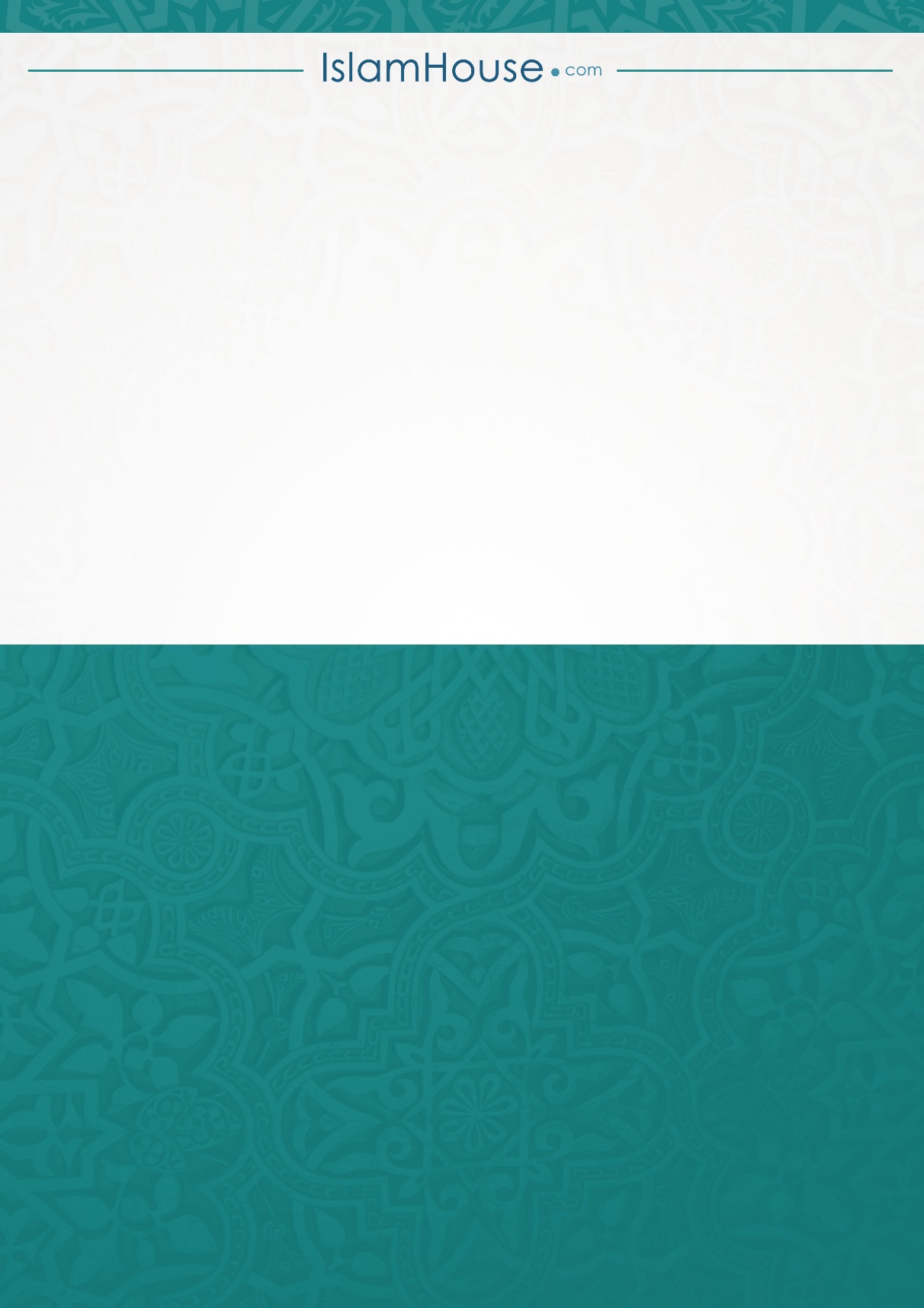 